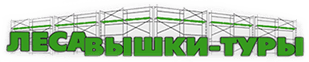 ООО «Алеся Д» ИНН 5007047670/КПП 500701001тел. (495) 111-57-07, (495) 741-32-26E-mail: info@lesa-vishki.ruСТРОИТЕЛЬНЫЕ ЛЕСАЭлементы строительных лесовЦена, рубРама с лестницей ЛСП-401300Рама проходная ЛСП-401150Рама с лестницей ЛСП-601750Рама проходная ЛСП-60 1600Рама с лестницей ЛСП-802000Рама проходная ЛСП-801850Рама с лестницей ЛСП-1002300Рама проходная ЛСП-1002140Связь Диагональная 3,3 м600Связь Горизонтальная 3,05 м300Опора простая140Винтовая опора, 250 мм620Винтовая опора,350 мм670Винтовая опора, 500 мм800Винтовая опора, 800 мм920Кронштейн 270мм150Кронштейн 470мм250Ригель настила 3 м1050Настил строительный (0,95х1,05)375